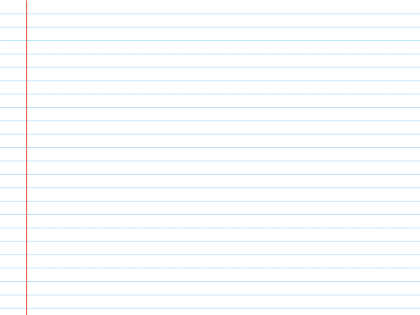 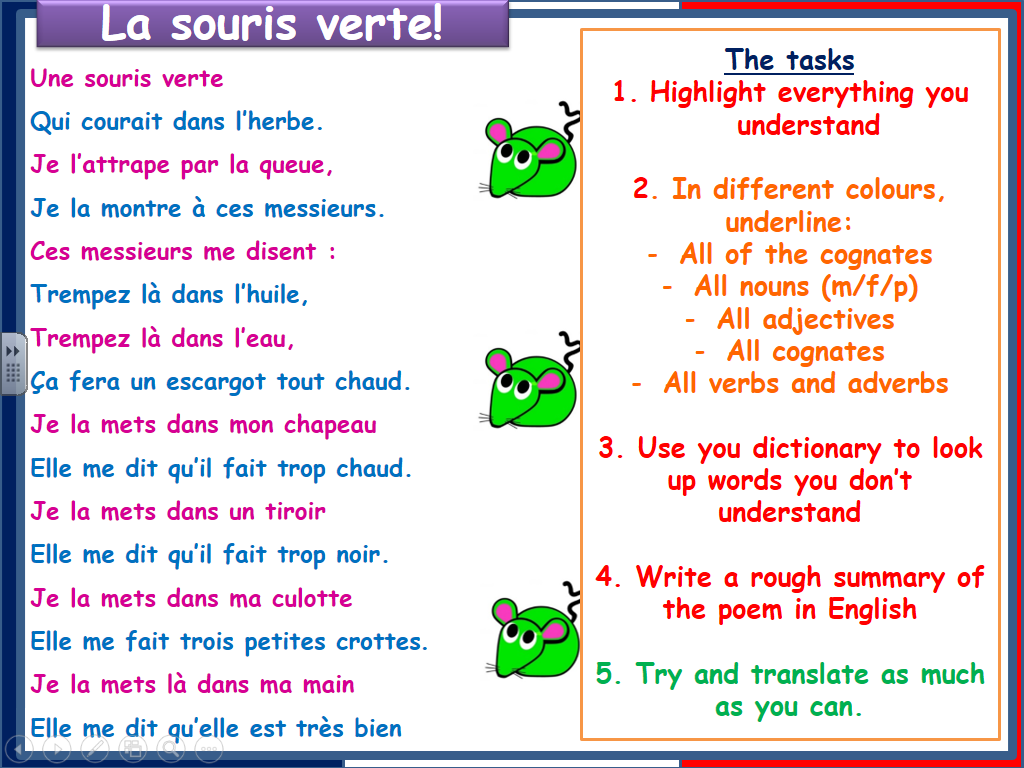 Confidence before learningSelf assessmentTeacher assessmentConfidence before learningSelf assessmentTeacher assessment1 23MLAN 3-09aI can use a range of reading skills and strategies to read unfamiliar vocabularly.  MLAN 3-09aI can show that I understand extended reading passages/stories/poems.MLAN 3-09aI can use knowledge of context to help me understand.MLAN 3-09aI can use knowledge of congnates and grammatical structures to help me understand.MLAN 3-11aI can use a bilingual dictionary to identify cognates. MLAN 3-11aI can use a bilingual dictionary to identify nouns.MLAN 3-11aI can use a bilingual dictionary to identify adjectives.MLAN 3-11aI can use a bilingual dictionary to identify verbs.MLAN 3-11aI can use a bilingual dictionary to identify adverbs.MLAN 3-11aI can use a bilingual dictionary to work out the meaning of unknown words.